Rosh Hashanah Word Search
Translate the words below and find them in the word search: תרגמו את המילים הבאות לאנגלית וחפשו אותן בתפזורת "שנה טובה"  Shana Tova  תפוח ______  משפחה _______  דג______   חברים ________   דבש_______ שנה חדשה _____________ 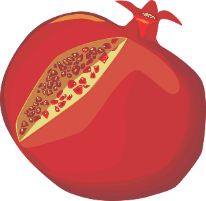 שלום ________ רימון _______ מתוק ________p z x d f r i e n d s e t s t i n q h a y e n o p j e w m m n x e s q c t v r s a e p i g a d x w v j e o h n e j t j s p r r j y h f e s t t d m r k k o e c u e b w y n a p p l e s y m l s g a n a s o v a f q h i a e h h r r t h k s a o l a r y o g b i s n o j i c l fn w h l x r b h a f o a y m i a o r o v g a r a a d k l l s t d h r n e s n c r h e i r h o l c g r e r m a m j i m a c v g s j y u y t x t p j a c y a e a c p e a c e f e h f d u 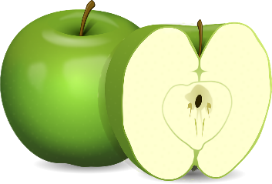 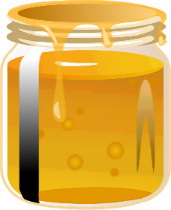 Answer Keyp z x d f r i e n d s e t s t i n q h a y e n o p j e w m m n x e s q c t v r s a e p i g a d x w v j e o h n e j t j s p r r j y h f e s t t d m r k k o e c u e b w y n a p p l e s y m l s g a n a s o v a f q h i a e h h r r t h k s a o l a r y o g b i s n o j i c l fn w h l x r b h a f o a y m i a o r o v g a r a a d k l l s t d h r n e s n c r h e i r h o l c g r e r m a m j i m a c v g s j y u y t x t p j a c y a e a c p e a c e f e h f d u apple family fish friends honey new year peace pomegranateshana tova shofar sweet